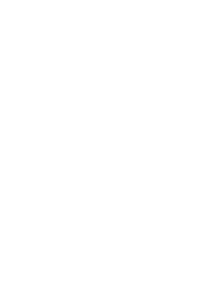 Medical Administration RecordMedical Administration RecordMedical Administration RecordMedical Administration RecordMedical Administration RecordMedical Administration RecordMedical Administration RecordMedical Administration RecordMedical Administration RecordMedical Administration RecordMedical Administration RecordMedical Administration RecordMedical Administration RecordMedical Administration RecordMedical Administration RecordMedical Administration RecordGuest Name Guest Name Preferred Name Preferred Name Preferred Name Preferred Name DOB (DD/MM/YY)DOB (DD/MM/YY)Gender Gender Person Completing FormPerson Completing FormPerson Completing FormPerson Completing FormPerson Completing FormMedical Information Medical Information Medical Information Medical Information Medical Information Medical Information Medical Information Medical Information Medical Information Medical Information Medical Information Medical Information Medical Information Medical Information Medical Information Medical Information Current DiagnosisCurrent DiagnosisAllergiesAllergiesImmunisations Immunisations Circle which of the following are up to dateCircle which of the following are up to dateCircle which of the following are up to dateCircle which of the following are up to dateCircle which of the following are up to dateCircle which of the following are up to dateCircle which of the following are up to dateCircle which of the following are up to dateCircle which of the following are up to dateCircle which of the following are up to dateCircle which of the following are up to dateCircle which of the following are up to dateCircle which of the following are up to dateCircle which of the following are up to date        Tetanus                                   Flu                                   COVID-19                                   Pneumonia        Tetanus                                   Flu                                   COVID-19                                   Pneumonia        Tetanus                                   Flu                                   COVID-19                                   Pneumonia        Tetanus                                   Flu                                   COVID-19                                   Pneumonia        Tetanus                                   Flu                                   COVID-19                                   Pneumonia        Tetanus                                   Flu                                   COVID-19                                   Pneumonia        Tetanus                                   Flu                                   COVID-19                                   Pneumonia        Tetanus                                   Flu                                   COVID-19                                   Pneumonia        Tetanus                                   Flu                                   COVID-19                                   Pneumonia        Tetanus                                   Flu                                   COVID-19                                   Pneumonia        Tetanus                                   Flu                                   COVID-19                                   Pneumonia        Tetanus                                   Flu                                   COVID-19                                   Pneumonia        Tetanus                                   Flu                                   COVID-19                                   Pneumonia        Tetanus                                   Flu                                   COVID-19                                   Pneumonia        Tetanus                                   Flu                                   COVID-19                                   Pneumonia        Tetanus                                   Flu                                   COVID-19                                   PneumoniaCurrent Prescription Medications UsedCurrent Prescription Medications UsedCurrent Prescription Medications UsedCurrent Prescription Medications UsedCurrent Prescription Medications UsedCurrent Prescription Medications UsedCurrent Prescription Medications UsedCurrent Prescription Medications UsedCurrent Prescription Medications UsedCurrent Prescription Medications UsedCurrent Prescription Medications UsedCurrent Prescription Medications UsedCurrent Prescription Medications UsedCurrent Prescription Medications UsedCurrent Prescription Medications UsedCurrent Prescription Medications UsedName of MedicationDosageDosageDosageFrequencyFrequencyFrequencyFrequencyDate Medication was Last TakenDate Medication was Last TakenRegularly
Prescribed
(Yes or No)Regularly
Prescribed
(Yes or No)Regularly
Prescribed
(Yes or No)Allergic Reactions or Side EffectsAllergic Reactions or Side EffectsReason Medication is PrescribedAny OTC Medications UsedAny OTC Medications UsedAny OTC Medications UsedAny OTC Medications UsedAny OTC Medications UsedAny OTC Medications UsedAny OTC Medications UsedAny OTC Medications UsedAny OTC Medications UsedAny OTC Medications UsedAny OTC Medications UsedAny OTC Medications UsedAny OTC Medications UsedAny OTC Medications UsedAny OTC Medications UsedAny OTC Medications UsedSymptomSymptomSymptomMedication & DosageMedication & DosageMedication & DosageFrequencyFrequencyFrequencyStarted taking onStarted taking onStarted taking onLast Taken onLast Taken onSide EffectsSide EffectsPainPainPainDiarrhoea or Constipation Diarrhoea or Constipation Diarrhoea or Constipation NauseaNauseaNauseaHeartburnHeartburnHeartburnCoughCoughCoughCongestion/SinusCongestion/SinusCongestion/SinusAllergiesAllergiesAllergiesSleeping AidSleeping AidSleeping AidSkin ProblemsSkin ProblemsSkin ProblemsWeight lossWeight lossWeight lossAnxietyAnxietyAnxietyDepressionDepressionDepressionMenstrual IssuesMenstrual IssuesMenstrual IssuesMenopauseMenopauseMenopauseVitamins/HerbsVitamins/HerbsVitamins/HerbsNotesNotesNotesRecord of Medication AdministeredRecord of Medication AdministeredRecord of Medication AdministeredRecord of Medication AdministeredRecord of Medication AdministeredRecord of Medication AdministeredRecord of Medication AdministeredRecord of Medication AdministeredRecord of Medication AdministeredRecord of Medication AdministeredRecord of Medication AdministeredRecord of Medication AdministeredGuest Name Guest Name Preferred Name Preferred Name Preferred Name DOB (DD/MM/YY)DOB (DD/MM/YY)Gender Person Administering MedicationPerson Administering MedicationPerson Administering MedicationPerson Administering MedicationPerson Administering MedicationSpecial Notes Medications must be in original box/container marked specifically for guest listed on this formAll homeopathic/herbal prescription AND non-prescription medicines require a parent AND physician or nurse practitioner signature. (Physician’s Assistant signature NOT acceptable) *EXCLUSION: Ibuprofen and paracetamol in age appropriate doses only.Medications must be in date (not expired)It would be preferred that no new medication is introduced just prior or during a DHN placement to avoid adverse reactionsI authorise and request the approved DHN Host administer the medication listed on the attached Medical Record.  I understand this form will be updated after each medication is administered. All remaining medication will be taken at the end of this placement. Special Notes Medications must be in original box/container marked specifically for guest listed on this formAll homeopathic/herbal prescription AND non-prescription medicines require a parent AND physician or nurse practitioner signature. (Physician’s Assistant signature NOT acceptable) *EXCLUSION: Ibuprofen and paracetamol in age appropriate doses only.Medications must be in date (not expired)It would be preferred that no new medication is introduced just prior or during a DHN placement to avoid adverse reactionsI authorise and request the approved DHN Host administer the medication listed on the attached Medical Record.  I understand this form will be updated after each medication is administered. All remaining medication will be taken at the end of this placement. Special Notes Medications must be in original box/container marked specifically for guest listed on this formAll homeopathic/herbal prescription AND non-prescription medicines require a parent AND physician or nurse practitioner signature. (Physician’s Assistant signature NOT acceptable) *EXCLUSION: Ibuprofen and paracetamol in age appropriate doses only.Medications must be in date (not expired)It would be preferred that no new medication is introduced just prior or during a DHN placement to avoid adverse reactionsI authorise and request the approved DHN Host administer the medication listed on the attached Medical Record.  I understand this form will be updated after each medication is administered. All remaining medication will be taken at the end of this placement. Special Notes Medications must be in original box/container marked specifically for guest listed on this formAll homeopathic/herbal prescription AND non-prescription medicines require a parent AND physician or nurse practitioner signature. (Physician’s Assistant signature NOT acceptable) *EXCLUSION: Ibuprofen and paracetamol in age appropriate doses only.Medications must be in date (not expired)It would be preferred that no new medication is introduced just prior or during a DHN placement to avoid adverse reactionsI authorise and request the approved DHN Host administer the medication listed on the attached Medical Record.  I understand this form will be updated after each medication is administered. All remaining medication will be taken at the end of this placement. Special Notes Medications must be in original box/container marked specifically for guest listed on this formAll homeopathic/herbal prescription AND non-prescription medicines require a parent AND physician or nurse practitioner signature. (Physician’s Assistant signature NOT acceptable) *EXCLUSION: Ibuprofen and paracetamol in age appropriate doses only.Medications must be in date (not expired)It would be preferred that no new medication is introduced just prior or during a DHN placement to avoid adverse reactionsI authorise and request the approved DHN Host administer the medication listed on the attached Medical Record.  I understand this form will be updated after each medication is administered. All remaining medication will be taken at the end of this placement. Special Notes Medications must be in original box/container marked specifically for guest listed on this formAll homeopathic/herbal prescription AND non-prescription medicines require a parent AND physician or nurse practitioner signature. (Physician’s Assistant signature NOT acceptable) *EXCLUSION: Ibuprofen and paracetamol in age appropriate doses only.Medications must be in date (not expired)It would be preferred that no new medication is introduced just prior or during a DHN placement to avoid adverse reactionsI authorise and request the approved DHN Host administer the medication listed on the attached Medical Record.  I understand this form will be updated after each medication is administered. All remaining medication will be taken at the end of this placement. Special Notes Medications must be in original box/container marked specifically for guest listed on this formAll homeopathic/herbal prescription AND non-prescription medicines require a parent AND physician or nurse practitioner signature. (Physician’s Assistant signature NOT acceptable) *EXCLUSION: Ibuprofen and paracetamol in age appropriate doses only.Medications must be in date (not expired)It would be preferred that no new medication is introduced just prior or during a DHN placement to avoid adverse reactionsI authorise and request the approved DHN Host administer the medication listed on the attached Medical Record.  I understand this form will be updated after each medication is administered. All remaining medication will be taken at the end of this placement. Special Notes Medications must be in original box/container marked specifically for guest listed on this formAll homeopathic/herbal prescription AND non-prescription medicines require a parent AND physician or nurse practitioner signature. (Physician’s Assistant signature NOT acceptable) *EXCLUSION: Ibuprofen and paracetamol in age appropriate doses only.Medications must be in date (not expired)It would be preferred that no new medication is introduced just prior or during a DHN placement to avoid adverse reactionsI authorise and request the approved DHN Host administer the medication listed on the attached Medical Record.  I understand this form will be updated after each medication is administered. All remaining medication will be taken at the end of this placement. Special Notes Medications must be in original box/container marked specifically for guest listed on this formAll homeopathic/herbal prescription AND non-prescription medicines require a parent AND physician or nurse practitioner signature. (Physician’s Assistant signature NOT acceptable) *EXCLUSION: Ibuprofen and paracetamol in age appropriate doses only.Medications must be in date (not expired)It would be preferred that no new medication is introduced just prior or during a DHN placement to avoid adverse reactionsI authorise and request the approved DHN Host administer the medication listed on the attached Medical Record.  I understand this form will be updated after each medication is administered. All remaining medication will be taken at the end of this placement. Special Notes Medications must be in original box/container marked specifically for guest listed on this formAll homeopathic/herbal prescription AND non-prescription medicines require a parent AND physician or nurse practitioner signature. (Physician’s Assistant signature NOT acceptable) *EXCLUSION: Ibuprofen and paracetamol in age appropriate doses only.Medications must be in date (not expired)It would be preferred that no new medication is introduced just prior or during a DHN placement to avoid adverse reactionsI authorise and request the approved DHN Host administer the medication listed on the attached Medical Record.  I understand this form will be updated after each medication is administered. All remaining medication will be taken at the end of this placement. Special Notes Medications must be in original box/container marked specifically for guest listed on this formAll homeopathic/herbal prescription AND non-prescription medicines require a parent AND physician or nurse practitioner signature. (Physician’s Assistant signature NOT acceptable) *EXCLUSION: Ibuprofen and paracetamol in age appropriate doses only.Medications must be in date (not expired)It would be preferred that no new medication is introduced just prior or during a DHN placement to avoid adverse reactionsI authorise and request the approved DHN Host administer the medication listed on the attached Medical Record.  I understand this form will be updated after each medication is administered. All remaining medication will be taken at the end of this placement. Special Notes Medications must be in original box/container marked specifically for guest listed on this formAll homeopathic/herbal prescription AND non-prescription medicines require a parent AND physician or nurse practitioner signature. (Physician’s Assistant signature NOT acceptable) *EXCLUSION: Ibuprofen and paracetamol in age appropriate doses only.Medications must be in date (not expired)It would be preferred that no new medication is introduced just prior or during a DHN placement to avoid adverse reactionsI authorise and request the approved DHN Host administer the medication listed on the attached Medical Record.  I understand this form will be updated after each medication is administered. All remaining medication will be taken at the end of this placement. Guest Signature Guest Signature Guest Signature Parent/Carer SignatureParent/Carer SignatureParent/Carer SignatureMedication Administered in HomestayMedication Administered in HomestayMedication Administered in HomestayMedication Administered in HomestayMedication Administered in HomestayMedication Administered in HomestayMedication Administered in HomestayMedication Administered in HomestayMedication Administered in HomestayMedication Administered in HomestayMedication Administered in HomestayMedication Administered in HomestayName of MedicationStrength(e.g. 10 mg)Strength(e.g. 10 mg)Strength(e.g. 10 mg)Dosage(e.g. 1 tablet)Dosage(e.g. 1 tablet)Dosage(e.g. 1 tablet)Route(e.g. Oral, via PEG)Date GivenDate GivenTime GivenNotes